Управление образования администрации Чайковского городского округаМуниципальное автономное общеобразовательное учреждение«Средняя общеобразовательная школа № 4»ГРАФИК проведения оценочных процедур МАОУ СОШ № 4на 2023- 2024 учебный годПермский крайг. Чайковский 2023г Государственная итоговая аттестация2. Всероссийские проверочные работы3.Региональные мониторинги и исследования метапредметных результатов и функциональной грамотностиМуниципальные оценочные процедурПромежуточная аттестацияОценочные процедуры в рамках внутришкольного мониторинга.РАССМОТРЕН: Общешкольным советомродителей Протокол № 1 от 31.08.2023 РАССМОТРЕН: Педагогическим советом МАОУ СОШ № 4Протокол № 1 от 31.08.2023 УТВЕРЖДЕН: 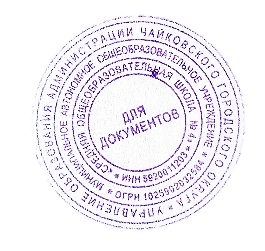 приказом директораМАОУ СОШ № 4, О.М. Зориной № 443 от 31.08.2023 аудиторияФорма оценочной процедурысроки9 классыИтоговое собеседование по русскому языку в 9 классах14.02.2024, 13.03.2024,06.05.20249 классыОГЭ, ГВЭОсновной период: 06.05.2024 – 28.06.2024Дополнительный период:  01.06.2024 – 30.09.2024аудиторияФорма оценочной процедурысроки4 классыРусский язык, математика, окружающий мир11.03.2024 – 24.03.202408.04.2024 – 26.04.20245 классыРусский язык, математика, история, биология11.03.2024 – 24.03.202408.04.2024 – 26.04.20246 классыРусский язык, математика, 2 предмета  на основе случайного выбора (история, обществознание, биология, география)11.03.2024 – 24.03.202408.04.2024 – 26.04.20247 классыРусский язык, математика, английский язык, 2 предмета  на основе случайного выбора (история, обществознание, биология, география, физика)11.03.2024 – 24.03.202408.04.2024 – 26.04.20248 классыРусский язык, математика, 2 предмета  на основе случайного выбора (история, обществознание, биология, география, физика, химия)11.03.2024 – 24.03.202408.04.2024 – 26.04.2024аудиторияФорма оценочной процедурысроки4 классыТестирование метапредметных результатов06.11.2023 - 30.11.2023,06.02.2024 - 24.02.20249 классыТестирование метапредметных результатов06.11.2023 - 30.11.20237, 8 классыOnline тестирование по функциональной грамотности09.01.2024 – 24.02.20249 классыOnline тестирование  готовность к профессиональному самоопределению03.04.2024 – 28.04.2024аудиторияФорма оценочной процедурысроки9 классыТренировочные ОГЭ и ГВЭ15.11.2023 – 01.12.2023, 01.03.2024 – 31.03.2024аудиторияФорма оценочной процедурысроки1-4 классыПо всем предметам Учебного плана29.04.2024 – 03.05.20245-9 классыПо всем предметам Учебного плана29.04.2024 - 17.05.2024аудиторияФорма оценочной процедурысроки1-4 классыСтартовые работы по предметам11.09.2023 - 22.09.20235-7 классыВходные контрольные работы по всем предметам11.09.2023 – 29.09.20238-9 классыВходные контрольные работы по всем предметам11.09.2023 – 29.09.20232-4 классыКонтроль успеваемости за 1 триместр 13.11.2023 - 24.11.20235-7 классыКонтроль успеваемости за 1 триместр 20.10.2023 - 30.11.20238-9 классыКонтроль успеваемости за 1 триместр 20.10.2023 - 30.11.20239 классыТренировочное итоговое собеседование по русскому языку в 9 классах05.02.2024 - 14.02.20242-4 классыТекущая аттестация за 2 триместр по всем предметам12.02.2024 - 23.02.20245-7 классыТекущая аттестация за 2 триместр по всем предметам19.02.2024 - 29.02.20248-9 классыТекущая аттестация за 2 триместр по всем предметам19.02.2024 - 29.02.20241-4 классыУровень сформированности УУД15.04.2024 - 27.04.20245-9 классыУровень сформированности УУД15.04.2024 - 27.04.20242-4 классыТекущая аттестация за 3 триместр по всем предметам01.04.2024 - 17.05.20245-8 классыТекущая аттестация за 3 триместр по всем предметам01.04.2024 - 17.05.20249 классыТекущая аттестация за 3 триместр по всем предметам01.04.2024 - 10.05.2024